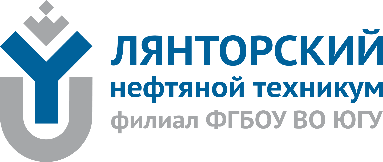 РАСПИСАНИЕ  ЗВОНКОВ  с  1.09.2022г.                                                                                                   К пр-зу №628/2 от 18.11.2022РАСПИСАНИЕ  ЗВОНКОВ  НА  ПОНЕДЕЛЬНИК НОМЕР ПАРЫВРЕМЯПЕРЕРЫВ1 пара08:15 - 09:0009:05 - 09:505 минут перерыв1 параПеремена 10 минутПеремена 10 минут2 пара10:00 - 10:4510:50 – 11:355 минут перерыв2 параПеремена 30 минутПеремена 30 минут3 пара12:05 - 12:5012:55 – 13:405 минут перерыв3 параПеремена 30 минутПеремена 30 минут4 пара14:10 - 14:5515:00 – 15:455 минут перерыв4 параПеремена 10 минутПеремена 10 минут5 пара15:55 - 16:4016:45 – 17:305 минут перерыв5 параПеремена 10 минутПеремена 10 минут6 пара17:40 - 18:2518:30 – 19:155 минут перерывНОМЕР ПАРЫВРЕМЯПЕРЕРЫВ1 пара08:15 - 09:0009:05 - 09:505 минут перерыв1 параПеремена 10 минутПеремена 10 минут2 пара10:00 - 10:4510:55 – 11:4010 минут перерыв2 параПеремена 30 минутПеремена 30 минут3 пара12:10 - 12:5513:00 – 13:455 минут перерыв3 параПеремена 10 минутПеремена 10 минут4 пара13:55 - 14:40КЛАССНЫЙ  ЧАС13:55 - 14:40КЛАССНЫЙ  ЧАС4 параПеремена 15 минутПеремена 15 минут5 пара 14:55 - 15:4015:45 – 16:305 минут перерыв5 пара Перемена 10 минутПеремена 10 минут6 пара16:40 - 17:2517:30 – 18:155 минут перерыв6 параПеремена 10 минутПеремена 10 минут7 пара18:25 – 19:1019:15 – 20:00 5 минут перерыв